Name:____________________________________________________________ Period_________ Due Date:__________________Family Meal Homework AssignmentAssignment:
Plan, prepare, evaluate and serve an aesthetically pleasing meal for your family by using the skills you have learned in class so far.  Return this form with a parent/guardian signature after completion.  This assignment is worth  70 pts!  The rubric is included below.
MyPlate, the Aesthetic Guidelines and Knife Skills: 
-Use MyPlate as a healthy guide while planning your meal.  You should include all 5 food groups.  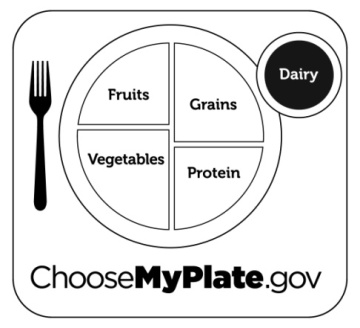 -Use as many Aesthetics as possible: Color, Texture, Flavor, Temperature, Size & Shape.  -Also, you will need to use at least 3 of the knife cuts we learned in class: Julienne, Brunoise, Small Dice, Medium Dice, Chiffonade, Diagonal & Mince.Menu:
	Main Course:_______________________________________________________________	Dessert:____________________________________________________________________Grading Rubric:  Grade yourself!  Look at the criteria below and give yourself the points you earned.					              Total Points Possible:                70		        /70Meal EvaluationIdentify the colors, textures, flavors, temperatures, sizes and shapes you used in your meal.  Menu includes all 5 food groups of MyPlate.  Identify each food from your menu and write it in its proper food group(s) below:Meal includes at least 3 specific knife cuts.  Identify each knife cut used and list the food item that you cut in that style:Time Management principles were used:Assembled all ingredients before beginning.	Not at all—1      2      3      4      5—Amazing!	Worked on several items at the same time.		Not at all—1      2      3      4      5—Amazing!Cleaned up as you went along.			Not at all—1      2      3      4      5—Amazing!Meal presentation looked appealing and tasted good.	Not at all—1      2      3      4      5—Amazing!Table was set properly.					Not at all—1      2      3      4      5—Amazing!Completed clean up at the end of the meal.		Not at all—1      2      3      4      5—Amazing!PARENTS/GUARDIANS:  Please comment below concerning the satisfactory completion of this assignment.Parent/Guardian Signature_________________________________ Student Signature____________________________________CriteriaPoints PossiblePoints EarnedMenu uses a variety of aesthetics. (colors, textures, flavors, temperatures, sizes and shapes)10Menu includes all 5 food groups of MyPlate.(fruits, vegetables, grains, protein, dairy)10Menu includes a main course made from scratch.10Menu includes a dessert made from scratch.10Meal includes at least 3 specific Knife Skills learned in class: (Julienne, Brunoise, Small Dice, Medium Dice, Chiffonade, Diagonal, Mince)10Picture of meal presented with this form upon completion. (show teacher a picture on your phone or email picture to: or jenn.russell@washk12.org) 5Evaluation completed (on the back of this paper).10Meal completed by the given due date.5Food GroupMenu ItemsFruitsVegetablesProteinGrainsDairyKnife CutMenu Items1.2.3.